1. 3. 2024 České Budějovice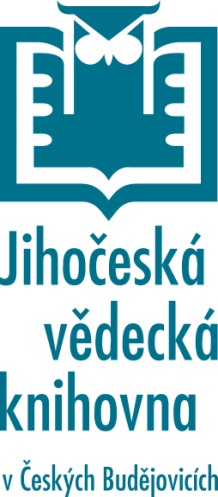 Březen - Měsíc čtenářůBřezen už řadu desetiletí neodmyslitelně patří ke knize. A v tomto měsíci si naše knihovna čtenáře hýčká. S radostí vymýšlíme nové aktivity pro malé i velké čtenáře a lákáme k nám i zaryté nečtenáře. Ti odvážní si v tomto měsíci mohou půjčit „zajíce v pytli“ a děti mohou v knihovně strávit jednu netradiční noc „Noc s Andersenem“.  Výběr z akcí:Burza časopisů a knih Celý březen bude na pobočce v Suchém Vrbném probíhat čtenářská výměnná burza časopisů a knih. Kdo si udělá jarní úklid v domácích knihovničkách, může přijít nabídnout druhým časopisy a knihy, nebo se může zastavit a vybrat si, o co má zájem. Stačí si protřídit knihovničku a udělat místo knížkám z druhé ruky.Zajíc v pytliPříležitost nesoudit podle obalu a najít odvahu přečíst si i něco neznámého. To je cílem akce "Zajíc v pytli". Pro dospělé i dětské čtenáře jsou přichystány „zajíčkové balíčky“ v knihovně na Vltavě.Šifrovací hra pro 15+Pomocí své odvahy a bystrovtipu mohou odvážní po celý březen pomáhat předním českým historikům hledat v našem knihovním fondu jedno více než 100 let utajené a pro veřejnost velmi nebezpečné dílo. Šifrovací hra je určena pro jednotlivce i týmy. A najdete ji v knihovně na Lidické. Večery v knihovně na Lidické4.3.	Literární pořad "Jaroslav Seifert“7.3.	Dlouhověkost a pochopení principů - přednáška 8.3.	Poslechový pořad Václava Votruby - "Rocková univerzita"12.3. 	Studentský přednáškový večer / Historický večer20.3. 	Být básnířkou / Kateřina Bolechová a Kateřina Komorádová
27.3. 	Studentský přednáškový večer / Bohemistický večerPobočkyNa Sadech – 6.3. /Čtenářský klub/ Téma fantasyČtyři Dvory – 19.3. / Představení knihy Mgr. B. Rozkošné / Židé v Hluboké nad VltavouSuché Vrbné - 20.3. / Čaj o páté/ konverzační večer s rodilým Angličanem Noc s Andersenem – kouzlo společného nocování V pátek 22. 3. mohou děti, které zavítají na pobočku Čtyři Dvory a do vily Na Sadech strávit noc plnou tajemství, her a zábavy mezi knihami. Společné nocování v knihovně je v rámci akce Noc s Andersenem. Kdo bude chtít v knihovně přespat, musí se ale dopředu objednat. Na dalších pobočkách Rožnov, Vltava a Suché Vrbné mohou děti netradičně strávit s Andersenem odpoledne. VÝSTAVY  - knihovna na Lidické a Na SadechPřístupné jsou v době otevření knihovny Po - Pá 8.30 - 18.00, So 9.00 - 12.00. Vstup zdarma.1.3. – 29.4. / (Ne) konečno – koláže  Kateřiny Bolechové4.3.-28.3. / 20 let výuky oboru archivnictví na Jč univerzitě, Lidická 1, 1. patro4.3. -28.3. / Portréty ze života odjinud Lidická 1, 2. patro5.3.-28.3. / Obejmout se v hloubce/ Kateřina PuškáčováVíce na www.cbvk.cz a v kulturním kalendáři akcí. Vstup na akce je zdarma a není podmíněn členstvím v knihovně. Bližší informace pro případné dotazy:  PhDr. Zuzana Hájková, náměstkyně ředitele pro službyMobil: +420727 808 439email: hajkova@cbvk.czMgr. Petra MašínováJihočeská vědecká knihovnaLidická 1, 370 01 České Budějovice, tel: 602 540 320, 386 111 233,  e-mail: masinova@cbvk.cz